AVALIAÇÃO – 1º BIMESTRE 1. Observe as imagens a seguir e, depois, responda às questões.a)	É possível observar vestígios da existência de seres vivos nas imagens acima? Quais?____________________________________________________________________________________________________________________________________________________________________________b)	Você já observou algum outro vestígio de seres vivos no lugar onde você vive? Quais?__________________________________________________________________________________________________________________________________________________________________________________________________________________________________________________________________2. Preencha os espaços utilizando as palavras do quadro a seguir.a)	O ___________________ é o conjunto de formas que compõem a superfície terrestre.b)	A ___________________ é um processo natural de transformação do relevo que consiste no desgaste e separação dos materiais que compõem as rochas.c)	A ___________________ é um processo natural de transformação do relevo que consiste no acúmulo de materiais retirados de outro ponto da superfície terrestre.d)	As ___________________ são as maiores elevações da superfície terrestre. 3. Diferencie rios de planalto e rios de planície citando um exemplo de atividade que pode ser desenvolvida em cada um deles.________________________________________________________________________________________________________________________________________________________________________________________________________________________________________________________________________________________________________________________________________________________4. O que a água poluída ou contaminada dos rios pode causar aos seres vivos?__________________________________________________________________________________________________________________________________________________________________________________________________________________________________________________________________5. Observe o mapa a seguir e responda às questões.a)	Quais são as formações vegetais brasileiras representadas no mapa?__________________________________________________________________________________________________________________________________________________________________________________________________________________________________________________________________b)	Quais formações vegetais predominam no lugar em que você vive?____________________________________________________________________________________________________________________________________________________________________________c)	Em sua opinião, as formações vegetais brasileiras continuam preservadas, como mostra o mapa? Explique.__________________________________________________________________________________________________________________________________________________________________________________________________________________________________________________________________6. Na cadeia alimentar existem os seres vivos produtores, os consumidores e os decompositores. Quais são os seres vivos decompositores? Explique o papel deles na cadeia alimentar.__________________________________________________________________________________________________________________________________________________________________________________________________________________________________________________________________7. O esquema a seguir representa uma cadeia alimentar, observe-o e responda às questões.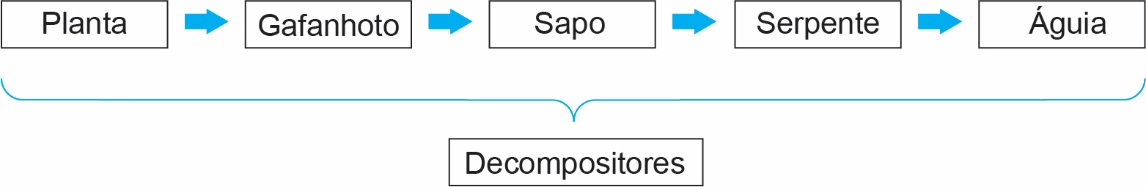 a)	Qual é o ser vivo produtor dessa cadeia alimentar?______________________________________________________________________________________b)	Qual é o ser vivo que absorve a menor quantidade de energia? Por quê? ____________________________________________________________________________________________________________________________________________________________________________8. Observe o esquema a seguir e, em seguida, assinale a alternativa correta quanto à transferência de energia em uma cadeia alimentar.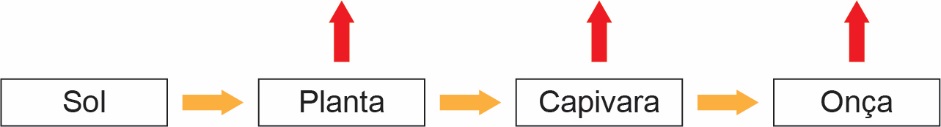 a)	A quantidade de energia transferida entre os seres vivos aumenta ao longo da cadeia alimentar e não há perdas de energia.b)	Os seres vivos produtores captam a energia solar e a transformam em alimento por meio da fotossíntese.c)	Os animais consumidores são responsáveis por transformar a energia proveniente do Sol por meio da fotossíntese.d)	A capivara é um animal que não depende da luz solar para sobreviver, portanto, ela não faz parte do ciclo de transferência de energia.9. Sobre os vestígios das atividades humanas, assinale a alternativa correta.a)	Apesar de existirem vestígios dos seres humanos que viveram há milhares de anos, é impossível associar esses materiais ao estudo de sua história.b)	Infelizmente, os seres humanos que viveram há milhares de anos não deixaram nenhum tipo de vestígio, o que dificulta o estudo da história da humanidade.c)	Por meio do estudo de vestígios, como restos de fogueira, cerâmica, pinturas rupestres e utensílios feitos de rochas, é possível descobrir como os seres humanos que viveram há milhares de anos se relacionavam com o meio ambiente.d)	Os vestígios pouco auxiliam no estudo da história dos seres humanos que viveram há milhares de anos, pois encontram-se enterrados e quebrados.10. Associe os tipos de vestígio da atividade humana às suas possíveis interpretações e, depois, assinale a alternativa que apresenta as associações corretas.As associações corretas são:a)	I e c; II e a; III e b.b)	I e b; II e a; III e c.c)	I e c; II e b; III e ad)	I e a; II e b; III e c.11. Assinale a alternativa que contém fontes históricas.a)	Fontes escritas, fontes fictícias e fontes orais.b)	Fontes escritas, fontes orais e fontes iconográficas.c)	Fontes inéditas, fontes de livro e fontes orais.d)	Fontes inéditas, fontes fictícias e fontes iconográficas.12. Há quanto tempo e de onde possivelmente vieram os primeiros hominídeos a povoar o atual continente americano? Em que fatos se baseia essa teoria?________________________________________________________________________________________________________________________________________________________________________________________________________________________________________________________________________________________________________________________________________________________13. O controle dos processos de aquecimento e resfriamento pelos grupos humanos trouxe mudanças na forma de lidar com os materiais encontrados no ambiente. Descreva um processo de transformação material que envolva o aquecimento e um processo de transformação material que envolva o resfriamento.________________________________________________________________________________________________________________________________________________________________________________________________________________________________________________________________________________________________________________________________________________________14. Assinale a alternativa que apresenta, respectivamente, um exemplo de transformação reversível e um exemplo de transformação irreversível.a)	Congelamento da água e queima do papel.b)	Congelamento da água e fervura da água.c)	Queima do papel e queima da madeira.d)	Transformação do milho em pipoca e derretimento da água.15. Assinale a alternativa que apresenta fatores diretamente ligados à sedentarização dos grupos humanos e à formação das primeiras civilizações.a)	Tendência à caça e à competição.b)	Forte seca e ausência de sementes.c)	Capacidade nômade e prática coletora.d)	Presença de água e domínio da agricultura.NOME: ___________________________________________________________TURMA: __________________________________________________________DATA: ___________________________________________________________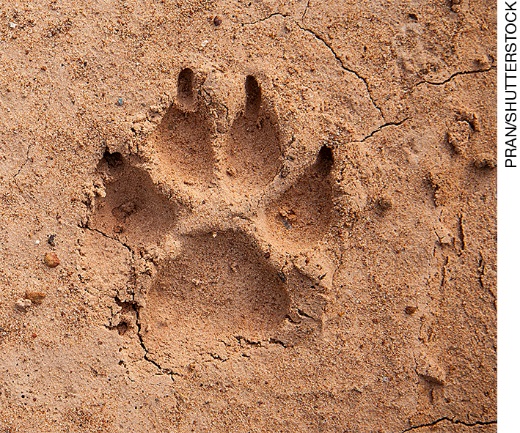 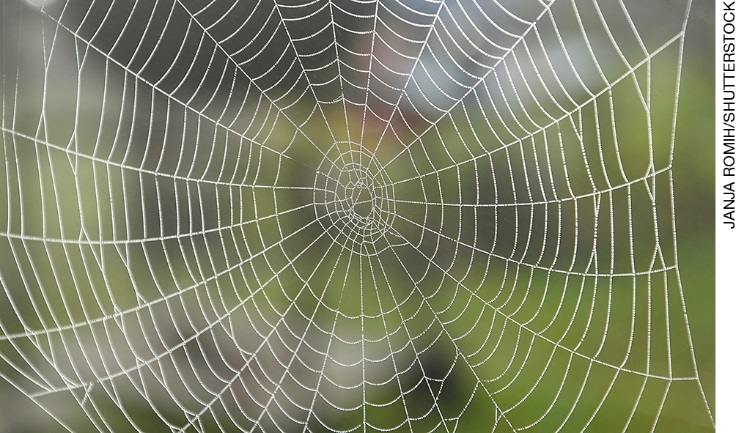 Pegada de cachorro na terra.Teia de aranha na mata.montanhas          relevo          erosão          deposição          Brasil: vegetação original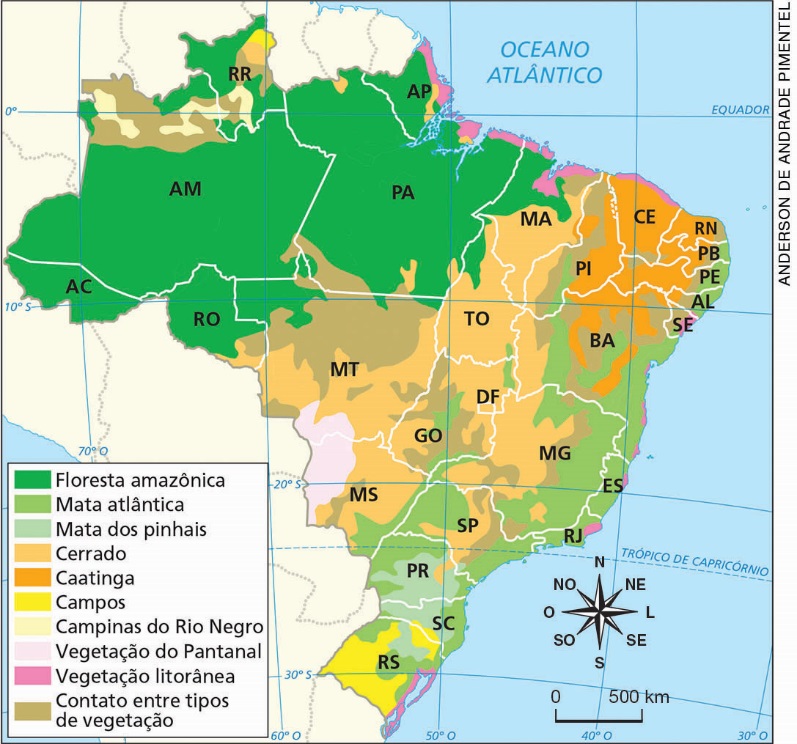 Fonte: Graça M. L. Ferreira. Atlas geográfico: espaço mundial. 4. ed. São Paulo:Moderna, 2013. (Adaptado.)I. Cerâmica(   )a) Indica que os grupos humanos trabalhavam a rocha para produzir instrumentos de caça.II. Pontas de lança(   )b) Provavelmente, era utilizada para aquecer, cozinhar e espantar outros animais.III. Restos de fogueira(   )c) Indica que esses grupos humanos possuíam conhecimentos sobre o cozimento do barro.